Pfarrgemeinderatswahl 2018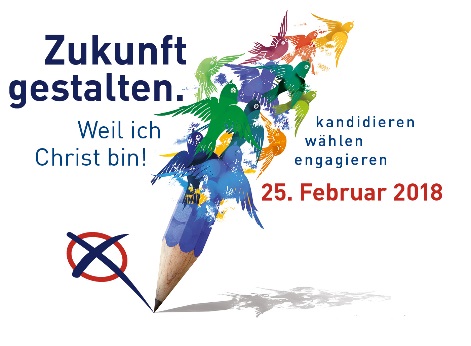 Pfarrverband 2Pfarrgemeinde: NIEDERSCHRIFTüber die Bestellung eines Wahlausschusses (bis spätestens 03.12.2017)nach § 4 der Wahlordnung für Mitgliede#r gemäß § 4 (2) der Satzung für den KirchortsratSitzung des Kirchortsrats/Pfarrgemeinderates (in Rücksprache mit der Kirchenverwaltung) am: Anwesend: 1.	Als Mitglieder in den Wahlausschuss wurden gewählt:	(Dem Wahlausschuss gehören an der Pfarrer bzw. Vertreter und mindestens 3 gewählte Mitglieder)2.	Vorsitzende(r) des Wahlausschusses	Zur/zum Vorsitzenden des Wahlausschusses wurde gewählt:
3.	Feststellung der Zahl der zu wählenden Mitglieder im Kirchortsrat 	(nach § 1 der oben genannten WO)	Zahl der Gemeindemitglieder des Kirchorts: 	Die Zahl der zu wählenden Mitglieder kann durch Beschluss des PGR/Kirchortsrats erweitert werden. 	Es sollen gewählt werden:  Mitglieder(Die Entscheidungen unter 3. sollten vor der Bestellung eines Wahlausschusses bereits durch die zuständigen Pfarrgemeinderäte bis 5.11.2017 geklärt worden sein.)4. 	Aufgaben des Wahlausschusses	4.1	Bis Aufforderung an den Kirchort und gesondert an die kirchlichen Verbände, Gruppen und Organisationen, Kandidaten zu benennen bis zum 31.12.2017 (durch Anschreiben, Aushang, Verkündigung, Pfarrbrief, Pfarrbüro, etc.)
	Durchführung der Tippzettel-Aktion (Anzahl der Boxen, Standorte (fest oder bei Veranstaltungen, Kontrolle, …)	Bestellung von Werbematerial (Flyer, Plakate, Pfarrbriefmäntel, …)	Vorbereitung der schriftlichen Einverständniserklärungen5.	Weitere BeschlüsseOrt, Datum	Unterschrift des/der Pfarrgemeinderatsvorsitzenden	______________________________________________	Unterschrift des/der Wahlausschussvorsitzenden